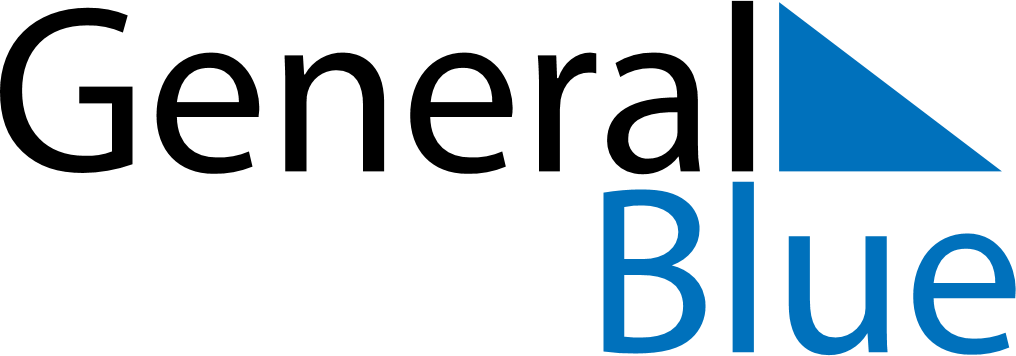 September 2030September 2030September 2030September 2030AndorraAndorraAndorraSundayMondayTuesdayWednesdayThursdayFridayFridaySaturday1234566789101112131314Our Lady of Meritxell151617181920202122232425262727282930